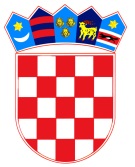 R E P U B L I K A   H R V A T S K ADUBROVAČKO-NERETVANSKA ŽUPANIJA                    GRAD DUBROVNIKG r a d o n a č e l n i kKLASA: 363-01/17-09/33URBROJ: 2117/01-01-19-13Dubrovnik, 26. travnja 2019.Na temelju članka 48. Zakona o lokalnoj i područnoj (regionalnoj) samoupravi («Narodne novine», broj 33/01, 60/01, 129/05, 109/07, 125/08, 36/09, 36/09, 150/11, 144/12, 19/13, 137/15, 123/17) i članka 41.Statuta Grada Dubrovnika ("Službeni glasnik Grada Dubrovnika", broj 4/09, 6/10, 3/11, 14/12, 5/13 i 6/13 - pročišćeni tekst i 9/15), Gradonačelnik Grada Dubrovnika donio je Z A K LJ U Č A K  Utvrđuje se Prijedlog zaključka o prihvaćanju Izvješća o izvršenju Programa gradnje objekata i uređaja komunalne infrastrukture za 2018. godinu i dostavlja  Gradskom vijeću  Grada Dubrovnika na raspravu i prihvaćanje.  Izvjestitelj o ovom predmetu bit će pročelnik Upravnog odjela za izgradnju i upravljanje projektima Srđan Todorovski.									Gradonačelnik:									Mato FrankovićDOSTAVITI:Gradsko vijeće Grada DubrovnikaUpravni odjel za za izgradnju i upravljanje projektima, ovdjeUpravni odjel za poslove gradonačelnika, ovdjePismohranaG r a d s k o  v i j e ć e KLASA: URBROJ: Dubrovnik, Na temelju članka 32. Statuta Grada Dubrovnika („Službeni glasnik Grada Dubrovnika“, broj 4/09, 6/10, 3/11, 14/12, 5/13, 6/13 - pročišćeni tekst, 9/15 i 5/18), Gradsko vijeće Grada Dubrovnika, na --. sjednici, održanoj --. -------- 2019., donijelo je  Z A K L J U Č A KPrihvaća se Izvješće o izvršenju Programa gradnje objekata i uređaja komunalne infrastrukture za 2018. godinu.Tekst Izvješća o izvršenju Programa gradnje objekata i uređaja komunalne infrastrukture za 2018. godinu čini sastavni dio ovog zaključka.                                                                                                Predsjednik Gradskog vijeća:							                     mr. sc. Marko PotrebicaTemeljem odredbi  članka 71. stavak 1.  Zakona o komunalnom gospodarstvu ("Narodne novine" br. 68/2018. - u daljem tekstu :Zakon), i članka 41. Statuta Grada Dubrovnika (Službeni glasnik Grada Dubrovnika broj 4/09., 6/10., 3/11., 14/12., 5/13. i 6/13.- pročišćeni tekst i 9/15), Gradonačelnik Grada Dubrovnika dana ___________________ godine, donosi                                                        I Z V J E Š Ć E                              o izvršenju Programa gradnje objekata i uređaja                                   komunalne infrastrukture za 2018. godinuUVODProgramom gradnje objekata i uređaja komunalne infrastrukture odnosno njegovim Izmjenama i dopunama za 2018. godinu (Službeni glasnik Grada Dubrovnika 3/18, 14/18 i 25/18 i ) u nastavku teksta Program za 2018. - utvrđen je: opis poslova s procjenom troškova za gradnju pojedinih objekata i uređaja, te za nabavu opreme i iskaz financijskih sredstava potrebnih za ostvarivanje Programa s naznakom izvora financiranja po djelatnostima.Ovaj Program financirao se u 2018. godini iz komunalnog doprinosa, proračunskih sredstava, prenesenog neutrošenog viška komunalnog doprinosa iz 2017.g., kredita (iz 2018.) i fondova.Komunalnog doprinosa utrošeno je 17.408.066,49 kn od 20.000.000,00 kn planiranog komunalnog doprinosa,  proračunskih sredstava utrošeno je 1.246.222,94 kn od planiranih 2.520.000 kn. Od planiranih 11.824.200,00 kn prenesenog viška prihoda iz 2017.g. utrošeno je 9.480.446,87 kn,  dok je sredstava iz kredita potrošeno 5.016.487,49 kn od planiranih 6.340.000,00 kn, a sredstva iz fondova su utrošena u iznosu 100 % u iznosu od planiranih 1.257.600,00 kn.Programom za 2018. utvrđeni su objekti i uređaji komunalne infrastrukture koji su se pripremali za izgradnju i čija se izgradnja planirala tijekom 2018. godine i to za: nerazvrstane ceste i nabavu opreme za nerazvrstane ceste i javne površine, javnu rasvjetu, groblja i  javne površine.Ovo Izvješće podnosi se za razdoblje trajanja Programa za 2018. godinu, od 01. siječnja 2018. do 31. prosinca 2018. godineII.        ULAGANJE U NERAZVRSTANE CESTETijekom izvještajnog razdoblja napravljene su potrebne geodetske snimke, projekti, radovi i nadzor u iznosu od 13.086.722,23 kune (od 18.527.000,00 kn planiranih). Ukupni iskorišteni iznos se sastoji od: 125.000,00 kn proračunskih sredstava 7.037.529,26 kn komunalnog doprinosa, 5.015.707,95 kn prenesenog viška prihoda iz 2017. i  908.485,02 kn kredita za slijedeće projekte:Projektna dokumentacija – Priprema i izrada projektne dokumentacije kao preduvjet za početak građevinskih radova na  prometnicama Grada Dubrovnika koje je bilo potrebno rekonstruirati i opremiti sa pripadajućom infrastrukturom. Od  planiranih 400.000,000 kn izvršeno  je  125.000,00 kn.Kardinala Stepinca - Iva Dulčića - Rekonstrukcija ulice Kardinala Stepinca sa izgradnjom nogostupa, oborinske kanalizacije i mrežom javne rasvjete. Od planiranih 55.000,00 kn, izvršeno 54.375,00 kn za izradu projektne dkumentacije.Parking HRVI- Izgradnja parkinga ispod zgrada HRVI-a u Mokošici. Od  planiranih 2.198.400,00 kn izvršeno  je 287.975,00 kn za projektantske usluge i geotehnička istraživanja. U sklopu projektantskih usluga napravljene su izmjene projektne dokumentacije radi racionalizacije projekta čiji se početak radova očekuje sredinom 2019.godineCesta-Zgrade HRVI - Nastavak izgradnje pristupne prometnice sa cjelokupnom infrastrukturom prateći  izgradnju zgrada HRVI-a, Od planiranih  654.000,00 kn izvršeno je 0,00 kn budući da raspisana javna nabava  za izvođenje radova nije dovršena do kraja 2018.godine.Nika i Meda Pucića – od planiranih 779.000,00 kn izvršeno 600.839,38 kn  za završetak uređenja dijela šetnice u Lapadu.Izmještanje komunalnih instalacija –od planiranih 240.000,00 kn izvršeno 238.405,63 kuna za  izmještanje telekomunikacijskog kabela na Ilijinoj glaviciVodoopskrba Štikovica – Vrbica – Lozica – Mokošica -  Sredstva potrebna za realizaciju projekta, sukladno sporazumu o sufinanciranju sa Vodovodom Dubrovnik d.o.o. u sklopu kojeg je izvođenje oborinske odvodnje kod Tertmoterapijje u Staroj Mokošici.  Od planiranih 60.000,00 kn izvršeno 36.305,00 kn.Vukovarska ulica II faza - Izvođenje radova na nastavku polaganja instalacija oborinske odvodnje na potezu od  Bazena do BP INA.Od  planiranih  2.000.000,00 kn izvršeno je 1.586.217,97 kn.Oborinska odvodnja Andrije Hebranga - Izgradnja kolektora oborinske odvodnje – zapadni dio od ulice Kunske do Rotora, rješenje oborinskih voda koje se slijevaju Kunskom ulicom sa poteza Ulice S. Cvijića do ulice A.Hebranga sve do postojećeg ispusta oborinskih voda u Luci Gruž. Od  planiranih  97.500,00 kn   izvršeno je 0,00 kn. Budući se radi o projektnoj dokumentaciji koja je naručena i u izradi, rashodi će biti evidentirani po dostavi projekata u 2019.g. Cesta Most dr. Franja Tuđmana-Osojnik - Sklopljeni su ugovori za izvođenje radova , stručni nadzor, geodetske usluge  pri izvođenju radova  za izgradnju nove ceste koja bi povezivala Most dr. Franja Tuđmana i Put za Osojnik čiji se početak radova planira u 2019. Od  planiranih  1.250.000,00 kn izvršeno 215.487,30 kn  za projektantske i geodetske usluge.Cesta Osojnik – Ljubač - Pokrenute nabave i sklopljeni ugovori za projektantske i geodetske usluge . Od planiraniranih 500.000,00 kn izvršeno 0,00 kn budući se  radi o projektnoj dokumentaciji koja je naručena i u izradi rashodi će biti evidentirani po dostavi projekata u 2019.g.Cesta Gornja sela -  Od planiranih 210.000,00 kn izvršeno 0,00 kn . Budući se  radi o projektantskim uslugama  koje su naručeni  i u izradi, rashodi će biti evidentirani po dostavi projekata u 2019.g.Tehničko tehnološki blok – Od planiranih  180.000,00 kn, izvršeno je  156.625,00 kn za geodetske i projektantske usluge za izgradnju ceste u obuhvatu UPU-a Tehničko-tehnološki blok Osojnik.Povrat kredita utrošenog za izgradnju nerazvrstanih cesta u 2012, 2013. i 2014.g. - Tijekom 2018. godine, sukladno odluci o zaduživanju Grada Dubrovnika i Ugovora o kreditu br. 16/12 kod HBOR-a iz 2012.g. nastavlja se otplata kredita HBOR-a koji je korišten za izgradnju komunalne infrastrukture tijekom 2012, 2013. i 2014.godine te su sredstava iz prenesenog viška komunalnog dopinosa iz 2017. godine iskorištena u potpunosti za otplatu dijela glavnice dijela kredita utrošenog za izgradnju nerazvrstanih cesta u iznosu od 4.050.000 kn.Prometne površine – radovi i nabava opreme za održavanje i opremanje javnih površina i prometnica na području Grada Dubrovnika. Od planiranih  5.848.600,00 kn izvršeno je 5.717.789,70 kn.Semafori  - oprema, održavanje i modernizacija opreme. Planirano 53.000,00 kn, izvršeno 17.711,25 kn.III ULAGANJA U JAVNU  RASVJETUTijekom 2018.g. napravljeni su projekti, sklopljeni su ugovori za izvođenje radova i stručni nadzor nad izvođenjem radova izgradnje javne rasvjete. Radovi započeti na nekim projektima u 2017.g. zbog vremenskih neprilika ( jakih i stalnih kiša ) i blagdana nisu u potpunosti završeni, nego se njihovo izvođenje nastavilo u 2018 godini. Od ukupno planiranih 2.923.500,00  kn, iskorišteni iznos je  2.773.514,54  kune komunalnog doprinosa.Pinji (Zaton) - ulaganje u radove, nabavku opreme i izvođenje javne rasvjete i stručni nadzor u Zatonu na lokalitetu Pinji. Od planiranih  230.000,00 kn   izvršeno  je  227.710,00 kn.Čerjan, Put na More - ulaganje u radove i  nabavku opreme za javnu rasvjetu i stručni nadzor na lokalitetu Čerjan u Zatonu  i Put na more u Rožatu. Od planiranih 991.000,00 kuna  izvršeno je  990.136,56 kn.Zaton-Bunica -od  planiranih  750.000,00 kn izvršeno je  614.173,25 kn za rekonstrukciju postojeće i izgradnju nove mreže i stručni nadzor.Javna rasvjeta u ulici Ante Šercera -  od planiranih  260.000,00 kn, izvršeno je  256.830,98 kn za izgradnju nove mreže i stručni nadzor, od ulice Iva Vojnovića do bolnice na Medarevu.Izgradnja nove mreže -Javna rasvjeta i u Staroj Mokošici.  Od planiranih 20.500,00 kn, izvršeno je 20.500,00 kn za izradu projektne dokumentacije i stručni nadzor..Javna rasvjeta Osojnik-  od planiranih 322.000,00 kuna , izvršeno  je 316.057,50 kn  za rekonstrukciju postojeće i izgradnju nove mreže i stručni nadzor.Izgradnja nove mreže - Javna rasvjeta Mirinovo.Od  planiranih 350.000,00 kn, izvršeno je  348.106,25 kn za izradu projektne dokumentacije,  dio radova i stručni nadzor na potezu od ispod Mosta dr. F. Tuđmana do igrališta u  Staroj MokošiciIV.  ULAGANJA U  GROBLJAGrađenje groblja tijekom 2018.g. je financirano je proračunskim sredstvima, prenesenim viškom prihoda iz 2017.  i sredstavima komunalnog doprinosa u ukupnom iznosu od  5.626.387,64 kn, od toga 453.822,94 kn proračunskih sredstava, 388.000 kn prenesenim viškom prihoda iz 2017.  i 4.784.564,70 kn sredstava komunalnog doprinosa za namjene kako slijedi:1. Izgradnja groblja na DubcuRashodi za građenje groblja su vezani za sufinanciranje, zajedno sa Općinom Župa dubrovačka, izgradnje groblja sa svim pratećim objektima i infrastrukturom ukupnog kapaciteta od 3566 ukopnih mjesta. Projekt će se nastaviti u 2019. i 2020.g. Od planiranih 6.985.100,00 kn, izvršeno  je  5.626.387,64 kn.V. JAVNE POVRŠINEU 2018. godini program je realiziran proračunskim sredstvima, prenesenim viškom prihoda iz 2017.sredstvima komunalnog doprinosa te sredstvima iz kredita i fondova u ukupnom iznosu od  12.922.199,38 kn, od toga 667.400,00 kn proračunskih sredstava, 4.076.738,92 kn prenesenim viškom prihoda iz 2017., 2.812.457,99 kn sredstava komunalnog doprinosa, 4.108.002,47 kn kredita i 1.257.600,00 kn sredstava iz fondova za namjene kako slijedi:Sanacija rive Rožat - Od planiranih 831.200,00 kn, izvršeno  je 77.500,00 kn za  izradu glavnog  i izvedbenog  projekta te  geodetskog  snimka za radove čija se realizacija očekuje sredinom 2019.godine.WC Kalamota –  Od  planiranih 720.000,00 kn, izvršeno  je 527.689,50 kn za  radove adaptacije  javnog wc-a na Kalamoti i stručni nadzor.Dječji vrtić Palčica - Nadogradnja i rekonstrukcija dječjeg vrtića kojom se povećao smještajni kapacitet, za 8 odgojnih skupina, izgradio  se i  novi priključak na Put I. Vojnovića ,novo parkiralište ispred vrtića. Od  planiranih  9.000.000,00 kn, izvršeno je 9.410.790,97 kn.Ulaganje u dječja igrališta - rashodi utrošeni za rekonstrukciju dječjih igrališta kao i za nabavu opreme  dječjih igrališta. Od planiranih 1.880.000,00 kn, izvršeno  je 1.876.711,80 kn.Igralište Gruž - uređenje igrališta i izgradnja pomoćne zgrade sa wc-om, svlačionicom i spremištem. Od  planiranih radova u vrijednosti  1.000.000,00 kn izvršeno  je 999.507,11 kn.Boćalište Mokošica - Izvođenje radova na izgradnji potpornih zidova,sanaciji boćališta i pratećih prostorija. Od planiranih 35.000,00 kn izvršeno  je 30.000,00 kn za izradu projektne dokumentacije.VI. IZVRŠENJER E P U B L I K A   H R V A T S K ADUBROVAČKO-NERETVANSKA ŽUPANIJA                    GRAD DUBROVNIKUpravni odjel za izgradnju i upravljanje projektimaKLASA: 363-01/17-09/33URBROJ: 2117/01-24-19-12Dubrovnik, 25. travnja 2019.							       	GRADONAČELNIK								         - ovdje - 	
PREDMET: Prijedlog zaključka o donošenju Izvješća o izvršenju Programa gradnje objekata                      	        i uređaja komunalne infrastrukture za 2018. godinu.Na osnovu članka 30. stavak 4. Zakona o komunalnom gospodarstvu ("Narodne novine" br. 36/95, 109/95, 21/96, 70/97, 128/99, 57/00, 129/00, 59/01, 26/03, 82/04, 110/04, 178/04, 38/09, 79/09, 153/09, 49/11, 84/11, 90/11, 144/12, 56/13, 94/13, 153/13, 147/14, 36/15.147/14, 36/15 i 68/18) izvršno tijelo jedinice lokalne samouprave dužno je svake godine podnijeti predstavničkom tijelu jedinice lokalne samouprave izvješće o izvršenju Programa gradnje objekata i uređaja komunalne infrastrukture za prethodnu kalendarsku godinu.Programom gradnje objekata i uređaja komunalne infrastrukture, odnosno njegovim izmjenama i dopunama definirani su opis i opseg radova gradnje objekata i uređaja komunalne infrastrukture tijekom godine, a koji je objavljen u( Službenom glasniku Grada Dubrovnika broj  3/18, 14/18 i 25/18)S tim u svezi predlaže se Gradonačelniku Grada Dubrovnika donijeti slijedeći :                                                    	Z A K LJ U Č A K1. Utvrđuje se prijedlog zaključka o prihvaćanju Izvješća o izvršenju Programa gradnje objekata i uređaja komunalne infrastrukture za 2018. godinu i prosljeđuje Gradskom vijeću Grada Dubrovnika na raspravu i donošenje.Tekst Izvješća o izvršenju Programa gradnje objekata i uređaja komunalne infrastrukture za 2018. godinu je u privitku.2. Izvjestitelj po ovom predmetu će biti pročelnik Upravnog odjela za izgradnju i upravljanje projektima Srđan Todorovski.PRILOZI: 1- kao u tekstu									    PROČELNIK							Srđan Todorovski, mag. ing. aedif.1. Naslovu
2. Evidencija odjela, ovdje
3. PismohranaULAGANJE U NERAZVRSTANE CESTE 2018.ULAGANJE U NERAZVRSTANE CESTE 2018.ULAGANJE U NERAZVRSTANE CESTE 2018.ULAGANJE U NERAZVRSTANE CESTE 2018.ULAGANJE U NERAZVRSTANE CESTE 2018.ULAGANJE U NERAZVRSTANE CESTE 2018.ULAGANJE U NERAZVRSTANE CESTE 2018.ULAGANJE U NERAZVRSTANE CESTE 2018.ULAGANJE U NERAZVRSTANE CESTE 2018.r.bNAZIV PROJEKTAPLANIRANI PROGRAM 2019.IZVRŠENOIZVRŠENOIZVRŠENOIZVRŠENOIZVRŠENOIZVRŠENOr.bNAZIV PROJEKTAPLANIRANI PROGRAM 2019.UKUPNOProračunska sredstvaKomunalni doprinosPreneseni višak prihoda iz 2017.KreditFondovi1234 = (5+6+7+8+9)567891PROJEKTNA DOKUMENTACIJA              400.000,00125.000,00125.000,002KARDINALA STEPINCA - IVA DULČIĆA55.000,0054.375,0054.375,003PARKING HRVI2.198.400,00287.975,00287.975,004CESTA-  ZGRADE HRVI645.000,000,005NIKA I MEDA PUCIĆA779.500,00600.839,38600.839,386IZMJEŠTANJE KOMUNALNIH INSTALACIJA240.000,00238.405,63238.405,637VODOOSKRBA ŠTIKOVICA-VRBICA-LOZICA-MOKOŠICA60.000,0036.305,0036.305,008VUKOVARSKA ULICA II FAZA2.000.000,001.586.217,97677.732,95908.485,029ANDRIJE HEBRANGA OBORINSKA ODVODNJA97.500,000,0010CESTA MOST DR. FRANJA TUĐMANA - OSOJNIK1.250.000,00215.478,30215.478,3011CESTA OSOJNIK LJUBAČ500.000,000,0012CESTA GORNJA SELA    210.000,000,0013TEHNIČKO TEHNOLOŠKI BLOK OSOJNIK180.000,00156.625,00156.625,0014Povrat dijela kredita utrošenog za izgradnju nerazvrstanih cesta u 2012, 2013. i 2014.g.4.050.000,004.050.000,004.050.000,0015PROMETNE POVRŠINE5.848.600,005.717.789,705.717.789,7016SEMAFORI53.000,0017.711,2517.711,25UKUPNO18.527.000,0013.086.722,23125.000,007.037.529,265.015.707,95908.485,020,00ULAGANJA U JAVNU RASVJETU 2018.ULAGANJA U JAVNU RASVJETU 2018.ULAGANJA U JAVNU RASVJETU 2018.ULAGANJA U JAVNU RASVJETU 2018.ULAGANJA U JAVNU RASVJETU 2018.ULAGANJA U JAVNU RASVJETU 2018.ULAGANJA U JAVNU RASVJETU 2018.ULAGANJA U JAVNU RASVJETU 2018.ULAGANJA U JAVNU RASVJETU 2018.r.bNAZIV PROJEKTAPLANIRANI PROGRAM 2019.IZVRŠENOIZVRŠENOIZVRŠENOIZVRŠENOIZVRŠENOIZVRŠENOr.bNAZIV PROJEKTAPLANIRANI PROGRAM 2019.UKUPNOProračunska sredstvaKomunalni doprinosPreneseni višak prihoda iz 2017.KreditFondovi1234 = (5+6+7+8+9)567891PINJI (ZATON)230.000,00227.710,00227.710,002CERJAN, PUT NA MORE991.000,00990.136,56990.136,563ZATON-BUNICA750.000,00614.173,25614.173,254ANTE ŠERCERA260.000,00256.830,98256.830,985JAVNA RASVJETA  STARA MOKOŠICA20.500,0020.500,0020.500,006JAVNA RASVJETA OSOJNIK322.000,00316.057,50316.057,507JAVNA RASVJETA MIRINOVO350.000,00348.106,25348.106,250,00UKUPNO2.923.500,002.773.514,540,002.773.514,540,000,000,00ULAGANJA U GROBLJA 2018.ULAGANJA U GROBLJA 2018.ULAGANJA U GROBLJA 2018.ULAGANJA U GROBLJA 2018.ULAGANJA U GROBLJA 2018.ULAGANJA U GROBLJA 2018.ULAGANJA U GROBLJA 2018.ULAGANJA U GROBLJA 2018.ULAGANJA U GROBLJA 2018.r.bNAZIV PROJEKTAPLANIRANI PROGRAM 2019.IZVRŠENOIZVRŠENOIZVRŠENOIZVRŠENOIZVRŠENOIZVRŠENOr.bNAZIV PROJEKTAPLANIRANI PROGRAM 2019.UKUPNOProračunska sredstvaKomunalni doprinosPreneseni višak prihoda iz 2017.KreditFondovi1234 = (5+6+7+8+9)567891IZGRADNJA GROBLJA NA DUBCU6.985.100,005.626.387,64453.822,944.784.564,70388.000,00UKUPNO6.985.100,005.626.387,64453.822,944.784.564,70388.000,000,000,00ULAGANJA U JAVNE POVRŠINE 2018.ULAGANJA U JAVNE POVRŠINE 2018.ULAGANJA U JAVNE POVRŠINE 2018.ULAGANJA U JAVNE POVRŠINE 2018.ULAGANJA U JAVNE POVRŠINE 2018.ULAGANJA U JAVNE POVRŠINE 2018.ULAGANJA U JAVNE POVRŠINE 2018.ULAGANJA U JAVNE POVRŠINE 2018.ULAGANJA U JAVNE POVRŠINE 2018.r.bNAZIV PROJEKTAPLANIRANI PROGRAM 2019.IZVRŠENOIZVRŠENOIZVRŠENOIZVRŠENOIZVRŠENOIZVRŠENOr.bNAZIV PROJEKTAPLANIRANI PROGRAM 2019.UKUPNOProračunska sredstvaKomunalni doprinosPreneseni višak prihoda iz 2017.KreditFondovi1234 = (5+6+7+8+9)567891SANACIJA RIVE ROŽAT831.200,0077.500,0077.500,002WC KALAMOTA720.000,00527.689,50277.689,50250.000,003DJEČJI VRTIĆ PALČICA9.000.000,009.410.790,97637.400,00361.746,193.296.042,314.108.002,471.007.600,004ULAGANJA U DJEČJA IGRALIŠTA1.880.000,001.876.711,801.876.711,805IGRALIŠTE GRUŽ1.000.000,00999.507,11574.000,00425.507,116BOČALIŠTE MOKOŠICA35.000,0030.000,0030.000,00UKUPNO13.466.200,0012.922.199,38667.400,002.812.457,994.076.738,924.108.002,471.257.600,00PREGLED IZVRŠENJA PROGRAMA GRADNJE OBJEKATA I UREĐAJA KOMUNALNE INFRASTRUKTURE ZA 2018.GODINU PO IZVORIMA FINANCIRANJA PREGLED IZVRŠENJA PROGRAMA GRADNJE OBJEKATA I UREĐAJA KOMUNALNE INFRASTRUKTURE ZA 2018.GODINU PO IZVORIMA FINANCIRANJA PREGLED IZVRŠENJA PROGRAMA GRADNJE OBJEKATA I UREĐAJA KOMUNALNE INFRASTRUKTURE ZA 2018.GODINU PO IZVORIMA FINANCIRANJA PREGLED IZVRŠENJA PROGRAMA GRADNJE OBJEKATA I UREĐAJA KOMUNALNE INFRASTRUKTURE ZA 2018.GODINU PO IZVORIMA FINANCIRANJA r.b.Izvor financiranjaPLANIRANOOSTVARENO1Komunalni doprinos 20.000.00017.408.066,492Proračunska sredstva2.520.0001.246.222,943Preneseni višak prihoda iz 2017.11.824.2009.480.446,874KREDIT ( novi 2018.)6.340.0005.016.487,494Fondovi1.257.6001.257.600,00UKUPNOUKUPNO41.941.80034.408.823,79